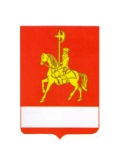 АДМИНИСТРАЦИЯ КАРАТУЗСКОГО РАЙОНАПОСТАНОВЛЕНИЕ09.12.2020 	с. Каратузское	№1084-пО внесении изменений в постановление администрации Каратузского района от 30.11.2017 года № 1264-п «О создании районного звена территориальной подсистемы Красноярского края единой государственной системы предупреждения и ликвидации чрезвычайных ситуаций МО «Каратузский район»В связи с кадровыми изменениями, в соответствии с методическими рекомендациями по организации работы комиссии по предупреждению и ликвидации чрезвычайных ситуаций и обеспечению пожарной безопасности органа местного самоуправления, руководствуясь ст. 26-28 Устава муниципального образования «Каратузский район», ПОСТАНОВЛЯЮ:1.	Приложения № 2 к постановлению администрации Каратузского района от 30.11.2017 года № 1264-п «О создании районного звена территориальной подсистемы Красноярского края единой государственной системы предупреждения и ликвидации чрезвычайных ситуаций МО «Каратузский район» изменить и изложить в следующей редакции, согласно приложению № 1 к данному постановлению.2.	Контроль за исполнением настоящего постановления возложить на заместителя главы района по жизнеобеспечению и оперативным вопросам (Цитович А.Н.).3.	Опубликовать постановление на официальном сайте администрации Каратузского района с адресом в информационно-телекоммуникационной сети Интернет – www.karatuzraion.ru.4. Постановление вступает в силу со дня его подписания.Глава района	К.А. ТюнинПриложение № 1 к постановлениюадминистрации районаот 09.12.2020 №1084-пПеречень предприятий и организаций, силы и средствавходящих в районное звено ТП РСЧС Каратузского района.№п/пНаименование подразделения (формирования)ведомственная принадлежность, адресФамилия, имя, отчество руководителя, телефонТелефон диспетчера(код)Состав сил и средствСостав сил и средствСостав сил и средствСостав сил и средств  постоянной готовностиСостав сил и средств  постоянной готовностиСостав сил и средств  постоянной готовности№п/пНаименование подразделения (формирования)ведомственная принадлежность, адресФамилия, имя, отчество руководителя, телефонТелефон диспетчера(код)Личный составТехника (марка, количество)Техника (марка, количество)Личный составТехника (марка, количество)Техника (марка, количество)№п/пНаименование подразделения (формирования)ведомственная принадлежность, адресФамилия, имя, отчество руководителя, телефонТелефон диспетчера(код)Личный состававтомобильнаяинженернаяЛичный состававтомобильнаяинженерная154 ПСЧ 6 ПСО ФПС ГПС ГУ МЧС России по Красноярскому краюПооль Евгений Вальтерович8(39137) 21-3-04Сот. 895274744518(39137) 21-1-81436-832ОП №2 МО МВД России «Курагинский»с. Каратузскоеул. Советская, д.34Вр. Ио. Притворов Юрий Викторович8(39137) 21-6-80Сот. 892933311108(39137) 21-2-06527-313КГБУЗ «Каратузская РБ»с. Каратузскоеул. Советская, д. 28Пинчук Татьяна Александровна8(39137) 21-6-52Сот. 890201472738(39137) 21-5-90219-314Филиал ПАО МРСК Сибири»- «Красноярскэнерго» Каратузский РЭСс. Каратузскоеул. Куйбышева, д. 21а.Овчинников АндрейАнатольевич8(39137) 21-2-37Сот. 895096446758(39137) 21-1-59491054115ООО Каратузский «ТеплоВодоКанал»с. Каратузскоеул. Шевченко, д. 1.Пинчук Андрей Юрьевич8(39137) 21-4-68Сот. 895030588358(39137) 21-9-9821543146Каратузский филиал ГПКК "Краевое АТП"с. Каратузскоеул. Горького, д.1аШалимов Владимир Алексеевич8(39137) 21-3-61Сот. 895096522608(39137) 22-8-013928121-7АО «Каратузское ДРСУ» с. Каратузскоеул. Куйбышева, д. 26Лихоузов Олег Владимирович 8(39137) 21-5-40Сот. 890201355118(39137) 21-6-412416710328КГКУ «Каратузское лесничество»с. Каратузскоеул. Ленина, д. 6Вр. Ио. Луцкин Олег Евгеньевич 8(39137) 21-2-04Сот. 95099277888-93-219КГАУ «Лесопожарный центр» Каратузское отделение наземной охраны с. Каратузскоеул. Ленина, д. 9Неделин Николай Васильевич 8(39137) 21-7-64Сот. 89527462981-204272210Линейно-технического цеха Каратузский район МЦТЭТ г. Минусинск с. Каратузскоеул. Советская, д. 37Мальцев Юрий Александрович 8(39137) 22-2-00Сот. 895096666748(39137)21-8-43313111КГКУ «Каратузский отдел ветеринарии»с. Каратузскоеул. Хлебная, д. 21Файзулина Лариса Алексеевна 8(39137) 21-3-54Сот. 89504334545-523112ФГБУ «Красноярский УГМС-Р» Метеостанция с. Каратузскоеул. Комарова, д. 1И.о. Кутявина Светлана Александровна 8(39137) 21-2-71Сот. 895043368658(39137) 21-2-716-213Филиал КГБПОУ "Минусинский сельскохозяйственный колледж"с. Каратузскоеул. Ленина, д. 2Щербинин Сергей Иванович 8(39137) 21-5-36Сот. 895030302338(39137)21-5-3673573514МАОУДО "Каратузский МУК"с. Каратузскоеул. Пушкина, д. 10Константинов Виктор Александрович 8(39137) 22-2-82Сот. 895274809448 (39137) 22-2-82583583Итого:30410227622717